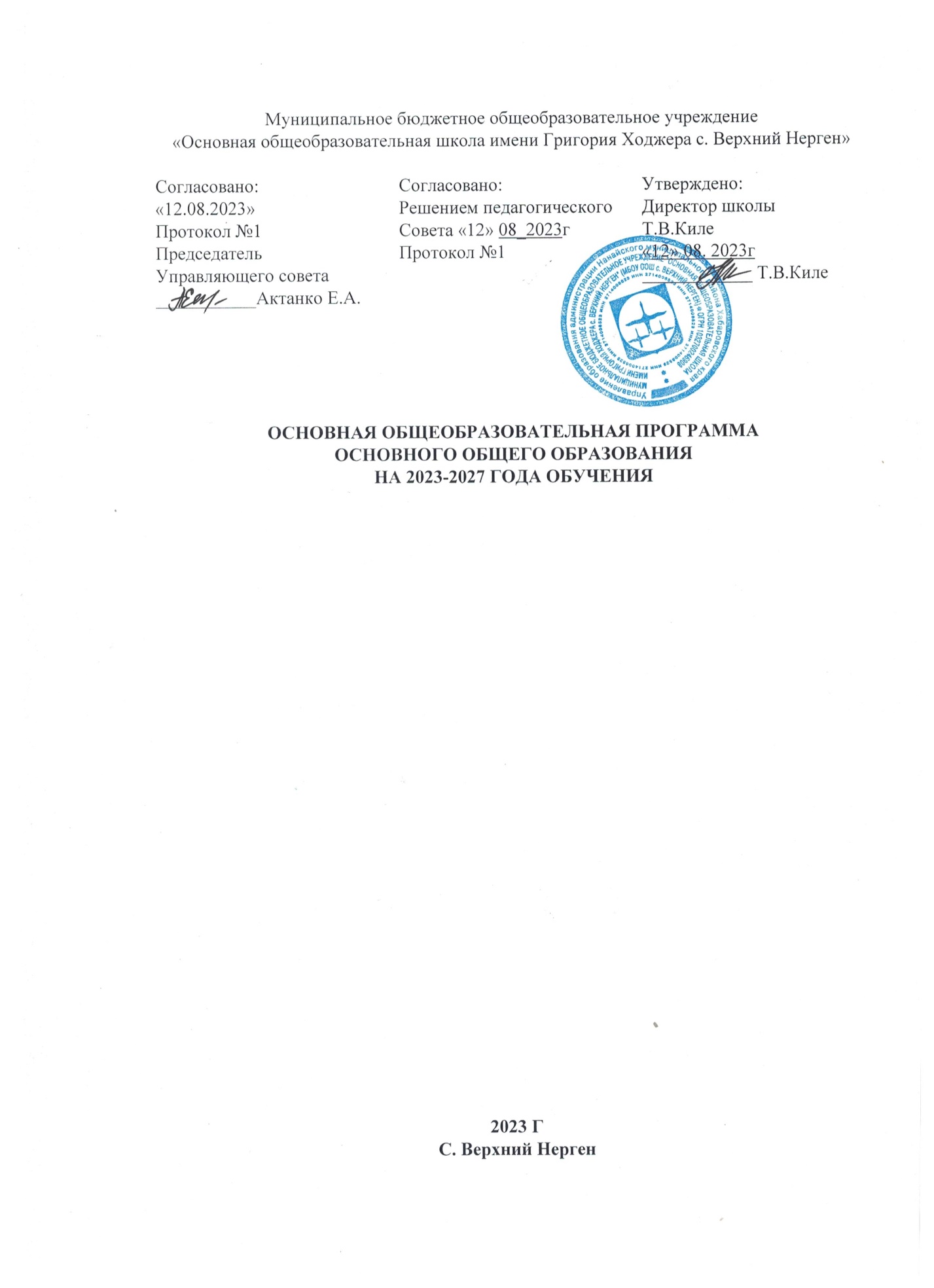 Содержание Общие положенияЦелевой разделПояснительная запискаПланируемые результатыСистема оценки достижения планируемых результатов освоения Содержательный раздел3.1.Рабочие программы по учебным предметам3.1.1. Русский язык3.1.2. Литература3.1.3. Иностранный (английский) язык3.1.4. Родной (нанайский) язык3.1.5. Родная (нанайская) литература3.1.6. История3.1.7. Обществознание3.1.8. География3.1.9. Математика3.1.10. Основы безопасности жизнедеятельности3.1.11. Физика3.1.12. Химия3.1.13. ОДНКНР3.1.14. Технология3.1.15. Музыка3.1.16. Изобразительное искусство3.1.17. Физическая культура3.1.18. Информатика3.1.19. Биология3.2. Программа формирования универсальных учебных действий3.3. Рабочая программа  воспитания      IV.      Организационный раздел4.1. Учебный план4.2. Календарный учебный график4.3. План внеурочной деятельности4.4. Календарный план воспитательной работыОбщие положения1. Общеобразовательная программа основного общего образования МБОУ ООШ с. Верхний Нерген (далее - ООП ООО) разработана на основе Федеральной образовательной программы основного общего образования и в соответствии с Порядком разработки и утверждения федеральных основных общеобразовательных программ, утвержденным приказом Министерства просвещения Российской Федерации от 18 мая 2023 г. N 370, ФГОС ООО – 2021г2. Содержание ООП ООО МБОУ ООШ сс. Верхний Нерген представлено учебно-методической документацией (учебный план, календарный учебный график, рабочие программы учебных предметов, курсов, дисциплин (модулей), иных компонентов, рабочая программа воспитания, календарный план воспитательной работы), определяющей единые для Российской Федерации базовые объем и содержание образования уровня основного общего образования, планируемые результаты освоения образовательной программы <1>.--------------------------------<1> Пункт 10.1 статьи 2 Федерального закона от 29 декабря 2012 г. N 273-ФЗ "Об образовании в Российской Федерации".3. Содержание и планируемые результаты ООП ООО соответствуют содержанию и планируемым результатам ФОП ООО <2>.--------------------------------<2> Часть 6.1 статьи 12 Федерального закона от 29 декабря 2012 г. N 273-ФЗ "Об образовании в Российской Федерации".4. ООП ООО МБОУ ООШ с. Верхний Нерген применяют при реализации обязательной части ООП ООО федеральных рабочих программ по учебным предметам "Русский язык", "Литература", "История", "Обществознание", "География" и "Основы безопасности жизнедеятельности" <3>.--------------------------------<3> Часть 6.3 статьи 12 Федерального закона от 29 декабря 2012 г. N 273-ФЗ "Об образовании в Российской Федерации".5. ООП ООО включает три раздела: целевой, содержательный, организационный <4>.--------------------------------<4> Пункт 31 федерального государственного образовательного стандарта основного общего образования, утвержденного приказом Министерства просвещения Российской Федерации от 31 мая 2021 г. N 287 (зарегистрирован Министерством юстиции Российской Федерации 5 июля 2021 г., регистрационный N 64101), с изменениями, внесенными приказами Министерства просвещения Российской Федерации от 18 июля 2022 г. N 568 (зарегистрирован Минюстом России 17 августа 2022 г., регистрационный N 69675) и от 8 ноября 2022 г. N 955 (зарегистрирован Министерством юстиции Российской Федерации 6 февраля 2023 г., регистрационный N 72264) (далее - ФГОС ООО, утвержденный приказом N 287); пункт 14 федерального государственного образовательного стандарта основного общего образования, утвержденного приказом Министерства образования и науки Российской Федерации от 17 декабря 2010 г. N 1897 (зарегистрирован Министерством юстиции Российской Федерации 1 февраля 2011 г., регистрационный N 19644), с изменениями, внесенными приказами Министерства образования и науки Российской Федерации от 29 декабря 2014 г. N 1644 (зарегистрирован Министерством юстиции Российской Федерации 6 февраля 2015 г., регистрационный N 35915), от 31 декабря 2015 г. N 1577 (зарегистрирован Министерством юстиции Российской Федерации 2 февраля 2016 г., регистрационный N 40937) и приказами Министерства просвещения Российской Федерации от 11 декабря 2020 г. N 712 (зарегистрирован Министерством юстиции Российской Федерации 25 декабря 2020 г., регистрационный N 61828) и от 8 ноября 2022 г. N 955 (зарегистрирован Министерством юстиции Российской Федерации 6 февраля 2023 г., регистрационный N 72264) (далее - ФГОС ООО, утвержденный приказом N 1897).6. Целевой раздел определяет общее назначение, цели, задачи и планируемые результаты реализации ФОП ООО, а также способы определения достижения этих целей и результатов <5>.--------------------------------<5> Пункт 31 ФГОС ООО, утвержденного приказом N 287; пункт 14 ФГОС ООО, утвержденного приказом N 1897.7. Целевой раздел ООП ООО включает:пояснительную записку;планируемые результаты освоения обучающимися ООП ООО;систему оценки достижения планируемых результатов освоения ООП ООО <6>.--------------------------------<6> Пункт 31 ФГОС ООО, утвержденного приказом N 287; пункт 14 ФГОС ООО, утвержденного приказом N 1897.8. Содержательный раздел ООП ООО включает следующие программы, ориентированные на достижение предметных, метапредметных и личностных результатов:- рабочие программы учебных предметов;- программу формирования универсальных учебных действий у обучающихся <7>;--------------------------------<7> Пункт 32 ФГОС ООО, утвержденного приказом N 287; пункт 14 ФГОС ООО, утвержденного приказом N 1897.- рабочую программу воспитания.9. Рабочие программы учебных предметов обеспечивают достижение планируемых результатов освоения ФОП ООО и разработаны на основе требований ФГОС ООО к результатам освоения программы основного общего образования.10. Программа формирования универсальных учебных действий у обучающихся содержит:описание взаимосвязи универсальных учебных действий с содержанием учебных предметов;характеристики регулятивных, познавательных, коммуникативных универсальных учебных действий обучающихся <8>.--------------------------------<8> Пункт 32.2 ФГОС ООО, утвержденного приказом N 287; пункты 14, 18.2.1 ФГОС ООО, утвержденного приказом N 1897.11. Федеральная рабочая программа воспитания направлена на сохранение и укрепление традиционных российских духовно-нравственных ценностей, к которым относятся жизнь, достоинство, права и свободы человека, патриотизм, гражданственность, служение Отечеству и ответственность за его судьбу, высокие нравственные идеалы, крепкая семья, созидательный труд, приоритет духовного над материальным, гуманизм, милосердие, справедливость, коллективизм, взаимопомощь и взаимоуважение, историческая память и преемственность поколений, единство народов России. <9>--------------------------------<9> Указ Президента Российской Федерации от 9 ноября 2022 г. N 809 "Об утверждении Основ государственной политики по сохранению и укреплению традиционных российских духовно-нравственных ценностей".12. Рабочая программа воспитания направлена на развитие личности обучающихся, в том числе укрепление психического здоровья и физическое воспитание, достижение ими результатов освоения программы основного общего образования <10>.--------------------------------<10> Пункт 32.3 ФГОС ООО, утвержденного приказом N 287; пункты 14, 18.2.3 ФГОС ООО, утвержденного приказом N 1897.13. Рабочая программа воспитания реализуется в единстве урочной и внеурочной деятельности, осуществляемой образовательной организацией совместно с семьей и другими институтами воспитания <11>.--------------------------------<11> Пункт 32.3 ФГОС ООО, утвержденного приказом N 287; пункты 14, 18.2.3 ФГОС ООО, утвержденного приказом N 1897.14. Рабочая программа воспитания предусматривает приобщение обучающихся к российским традиционным духовным ценностям, включая культурные ценности своей этнической группы, правилам и нормам поведения в российском обществе <12>.--------------------------------<12> Пункт 32.3 ФГОС ООО, утвержденного приказом N 287; пункты 14, 18.2.3 ФГОС ООО, утвержденного приказом N 1897.15. Организационный раздел ООП ООО определяет общие рамки организации образовательной деятельности, а также организационные механизмы и условия реализации программы основного общего образования <13> и включает:--------------------------------<13> Пункт 33 ФГОС ООО, утвержденного приказом N 287; пункт 14 ФГОС ООО, утвержденного приказом N 1897.- учебный план;- календарный учебный график;- план внеурочной деятельности;- календарный план воспитательной работы, содержащий перечень событий и мероприятий воспитательной направленности, которые организуются и проводятся образовательной организацией или в которых образовательная организация принимает участие в учебном году или периоде обучения.Целевой раздел Пояснительная запискаООП ООО МБОУ ООШ с. Верхний Нерген является основным документом, определяющим содержание общего образования, а также регламентирующим образовательную деятельность организации в единстве урочной и внеурочной деятельности при учете установленного ФГОС ООО соотношения обязательной части программы и части, формируемой участниками образовательных отношений. Целями реализации ООП ООО являются:- организация учебного процесса с учетом целей, содержания и планируемых результатов основного общего образования, отраженных в ФГОС ООО;- создание условий для становления и формирования личности обучающегося;- организация деятельности педагогического коллектива по созданию индивидуальных программ и учебных планов для одаренных, успешных обучающихся и (или) для обучающихся социальных групп, нуждающихся в особом внимании и поддержке.Достижение поставленных целей реализации ООП ООО предусматривает решение следующих основных задач:- формирование у обучающихся нравственных убеждений, эстетического вкуса и здорового образа жизни, высокой культуры межличностного и межэтнического общения, - - овладение основами наук, государственным языком Российской Федерации, навыками умственного и физического труда, развитие склонностей, интересов, способностей к социальному самоопределению;- обеспечение планируемых результатов по освоению обучающимся целевых установок, приобретению знаний, умений, навыков, определяемых личностными, семейными, общественными, государственными потребностями и возможностями обучающегося, индивидуальными особенностями его развития и состояния здоровья;- обеспечение преемственности основного общего и среднего общего образования;достижение планируемых результатов освоения ООП ООО всеми обучающимися, в том числе обучающимися с ограниченными возможностями здоровья;- обеспечение доступности получения качественного основного общего образования;- выявление и развитие способностей обучающихся, в том числе проявивших выдающиеся способности, через систему клубов, секций, студий и других, организацию общественно полезной деятельности;- организация интеллектуальных и творческих соревнований, научно-технического творчества и проектно-исследовательской деятельности;- участие обучающихся, их родителей (законных представителей), педагогических работников в проектировании и развитии социальной среды образовательной организации;- включение обучающихся в процессы познания и преобразования социальной среды (населенного пункта, района, города) для приобретения опыта реального управления и действия;- организация социального и учебно-исследовательского проектирования, профессиональной ориентации обучающихся при поддержке педагогов, психологов, социальных педагогов, сотрудничество с базовыми предприятиями, организациями профессионального образования, центрами профессиональной работы;- создание условий для сохранения и укрепления физического, психологического и социального здоровья обучающихся, обеспечение их безопасности. ООП ООО учитывает следующие принципы:- принцип учета ФГОС ООО: ООП ООО базируется на требованиях, предъявляемых ФГОС ООО к целям, содержанию, планируемым результатам и условиям обучения на уровне основного общего образования;- принцип учета языка обучения: с учетом условий функционирования образовательной организации ООП ООО характеризует право получения образования на родном языке из числа языков народов Российской Федерации и отражает механизмы реализации данного принципа в учебных планах, планах внеурочной деятельности;- принцип учета ведущей деятельности обучающегося: ООП ООО обеспечивает конструирование учебного процесса в структуре учебной деятельности, предусматривает механизмы формирования всех компонентов учебной деятельности (мотив, цель, учебная задача, учебные операции, контроль и самоконтроль);- принцип индивидуализации обучения: ООП ООО предусматривает возможность и механизмы разработки индивидуальных программ и учебных планов для обучения детей с особыми способностями, потребностями и интересами с учетом мнения родителей (законных представителей) обучающегося;- системно-деятельностный подход, предполагающий ориентацию на результаты обучения, на развитие активной учебно-познавательной деятельности обучающегося на основе освоения универсальных учебных действий, познания и освоения мира личности, формирование его готовности к саморазвитию и непрерывному образованию;- принцип учета индивидуальных возрастных, психологических и физиологических особенностей обучающихся при построении образовательного процесса и определении образовательно-воспитательных целей и путей их достижения;- принцип обеспечения фундаментального характера образования, учета специфики изучаемых учебных предметов;- принцип интеграции обучения и воспитания: ООП ООО предусматривает связь урочной и внеурочной деятельности, предполагающий направленность учебного процесса на достижение личностных результатов освоения образовательной программы;- принцип здоровьесбережения: при организации образовательной деятельности не допускается использование технологий, которые могут нанести вред физическому и (или) психическому здоровью обучающихся, приоритет использования здоровьесберегающих педагогических технологий. Объем учебной нагрузки, организация учебных и внеурочных мероприятий должны соответствовать требованиям, предусмотренным санитарными правилами и нормами СанПиН 1.2.3685-21 "Гигиенические нормативы и требования к обеспечению безопасности и (или) безвредности для человека факторов среды обитания", утвержденными постановлением Главного государственного санитарного врача Российской Федерации от 28 января 2021 г. N 2 (зарегистрировано Министерством юстиции Российской Федерации 29 января 2021 г., регистрационный N 62296) с изменениями, внесенными постановлением Главного государственного санитарного врача Россйской Федерации от 30 декабря 2022 г. N 24 (зарегистрирован Министерством юстиции Российской Федерации 9 марта 2023 г., регситрационный N 72558), действующими до 1 марта 2027 г. (далее - Гигиенические нормативы), и санитарными правилами СП 2.4.3648-20 "Санитарно-эпидемиологические требования к организациям воспитания и обучения, отдыха и оздоровления детей и молодежи", утвержденными постановлением Главного государственного санитарного врача Российской Федерации от 28 сентября 2020 г. N 28 (зарегистрировано Министерством юстиции Российской Федерации 18 декабря 2020 г., регистрационный N 61573), действующими до 1 января 2027 г. (далее - Санитарно-эпидемиологические требования). 	ООП ООО учитывает возрастные и психологические особенности обучающихся. Общий объем аудиторной работы обучающихся за пять учебных лет не может составлять менее 5058 академических часов и более 5848 академических часов в соответствии с требованиями к организации образовательного процесса к учебной нагрузке при 5-дневной (или 6-дневной) учебной неделе, предусмотренными Гигиеническими нормативами и Санитарно-эпидемиологическими требованиями. В целях удовлетворения образовательных потребностей и интересов обучающихся могут разрабатываться индивидуальные учебные планы, в том числе для ускоренного обучения, в пределах осваиваемой программы основного общего образования в порядке, установленном локальными нормативными актами образовательной организации <14>.--------------------------------<14> Пункт 3 части 1 статьи 34 Федерального закона от 29 декабря 2012 г. N 273-ФЗ "Об образовании в Российской Федерации".Планируемые результаты освоения ООП ООО Планируемые результаты освоения ООП ООО МБОУ ООШ с. Верхний Нерген соответствуют современным целям основного общего образования, представленным во ФГОС ООО как система личностных, метапредметных и предметных достижений обучающегося.Требования к личностным результатам освоения обучающимися ООП ООО включают осознание российской гражданской идентичности; готовность обучающихся к саморазвитию, самостоятельности и личностному самоопределению; ценность самостоятельности и инициативы; наличие мотивации к целенаправленной социально значимой деятельности; сформированность внутренней позиции личности как особого ценностного отношения к себе, окружающим людям и жизни в целом.Личностные результаты освоения ООП ООО достигаются в единстве учебной и воспитательной деятельности образовательной организации в соответствии с традиционными российскими социокультурными и духовно-нравственными ценностями, принятыми в обществе правилами и нормами поведения и способствуют процессам самопознания, самовоспитания и саморазвития, формирования внутренней позиции личности.Личностные результаты освоения ООП ООО отражают готовность обучающихся руководствоваться системой позитивных ценностных ориентаций и расширение опыта деятельности на ее основе и в процессе реализации основных направлений воспитательной деятельности, в том числе в части: гражданского воспитания, патриотического воспитания, духовно-нравственного воспитания, эстетического воспитания, физического воспитания, формирования культуры здоровья и эмоционального благополучия, трудового воспитания, экологического воспитания, осознание ценности научного познания, а также результаты, обеспечивающие адаптацию обучающегося к изменяющимся условиям социальной и природной среды.Метапредметные результаты включают:- освоение обучающимися межпредметных понятий (используются в нескольких предметных областях и позволяют связывать знания из различных учебных предметов, учебных курсов, модулей в целостную научную картину мира) и универсальных учебных действий (познавательные, коммуникативные, регулятивные);- способность их использовать в учебной, познавательной и социальной практике;- готовность к самостоятельному планированию и осуществлению учебной деятельности и организации учебного сотрудничества с педагогическими работниками и сверстниками, к участию в построении индивидуальной образовательной траектории;- овладение навыками работы с информацией: восприятие и создание информационных текстов в различных форматах, в том числе цифровых, с учетом назначения информации и ее целевой аудитории.Метапредметные результаты сгруппированы по трем направлениям и отражают способность обучающихся использовать на практике универсальные учебные действия, составляющие умение овладевать:- познавательными универсальными учебными действиями;- коммуникативными универсальными учебными действиями;- регулятивными универсальными учебными действиями. Овладение познавательными универсальными учебными действиями предполагает умение использовать базовые логические действия, базовые исследовательские действия, работать с информацией.Овладение системой коммуникативных универсальных учебных действий обеспечивает сформированность социальных навыков общения, совместной деятельности.Овладение регулятивными универсальными учебными действиями включает умения самоорганизации, самоконтроля, развитие эмоционального интеллекта. Предметные результаты включают:- освоение обучающимися в ходе изучения учебного предмета научных знаний, умений и способов действий, специфических для соответствующей предметной области; предпосылки научного типа мышления;- виды деятельности по получению нового знания, его интерпретации, преобразованию и применению в различных учебных ситуациях, в том числе при создании учебных и социальных проектов.Требования к предметным результатам:- сформулированы в деятельностной форме с усилением акцента на применение знаний и конкретные умения;- определяют минимум содержания гарантированного государством основного общего образования, построенного в логике изучения каждого учебного предмета;- определяют требования к результатам освоения программ основного общего образования по учебным предметам;- усиливают акценты на изучение явлений и процессов современной России и мира в целом, современного состояния науки.2.3. Система оценки достижения планируемых результатов освоения ООП ООО2.3.1. Система оценки призвана способствовать поддержанию единства всей системы образования, обеспечению преемственности в системе непрерывного образования. Ее основными функциями являются: ориентация образовательного процесса на достижение планируемых результатов освоения ФОП ООО и обеспечение эффективной обратной связи, позволяющей осуществлять управление образовательным процессом.2.3.2. Основными направлениями и целями оценочной деятельности в образовательной организации являются:- оценка образовательных достижений обучающихся на различных этапах обучения как основа их промежуточной и итоговой аттестации, а также основа процедур внутреннего мониторинга образовательной организации, мониторинговых исследований муниципального, регионального и федерального уровней; оценка результатов деятельности педагогических работников как основа аттестационных процедур;- оценка результатов деятельности образовательной организации как основа аккредитационных процедур.2.3.3. Основным объектом системы оценки, ее содержательной и критериальной базой выступают требования ФГОС ООО, которые конкретизируются в планируемых результатах освоения обучающимися ФОП ООО. Система оценки включает процедуры внутренней и внешней оценки.2.3.4. Внутренняя оценка включает:стартовую диагностику;текущую и тематическую оценку;итоговую оценку;промежуточную аттестацию;психолого-педагогическое наблюдение;внутренний мониторинг образовательных достижений обучающихся.2.3.5. Внешняя оценка включает:независимую оценку качества подготовки обучающихся <15>;--------------------------------<15> Статья 95 Федерального закона от 29 декабря 2012 г. N 273-ФЗ "Об образовании в Российской Федерации".итоговую аттестацию <16>.--------------------------------<16> Статья 59 Федерального закона от 29 декабря 2012 г. N 273-ФЗ "Об образовании в Российской Федерации".2.3.6. В соответствии с ФГОС ООО система оценки образовательной организации реализует системно-деятельностный, уровневый и комплексный подходы к оценке образовательных достижений.2.3.7. Системно-деятельностный подход к оценке образовательных достижений обучающихся проявляется в оценке способности обучающихся к решению учебно-познавательных и учебно-практических задач, а также в оценке уровня функциональной грамотности обучающихся. Он обеспечивается содержанием и критериями оценки, в качестве которых выступают планируемые результаты обучения, выраженные в деятельностной форме.2.3.8. Уровневый подход служит основой для организации индивидуальной работы с обучающимися. Он реализуется как по отношению к содержанию оценки, так и к представлению и интерпретации результатов измерений.2.3.9. Уровневый подход реализуется за счет фиксации различных уровней достижения обучающимися планируемых результатов. Достижение базового уровня свидетельствует о способности обучающихся решать типовые учебные задачи, целенаправленно отрабатываемые со всеми обучающимися в ходе учебного процесса, выступает достаточной основой для продолжения обучения и усвоения последующего учебного материала.2.3.10. Комплексный подход к оценке образовательных достижений реализуется через:оценку предметных и метапредметных результатов;- использование комплекса оценочных процедур для выявления динамики индивидуальных образовательных достижений обучающихся и для итоговой оценки; - использование контекстной информации (об особенностях обучающихся, условиях и процессе обучения и другое) для интерпретации полученных результатов в целях управления качеством образования;- использование разнообразных методов и форм оценки, взаимно дополняющих друг друга, в том числе оценок проектов, практических, исследовательских, творческих работ, наблюдения;- использование форм работы, обеспечивающих возможность включения обучающихся в самостоятельную оценочную деятельность (самоанализ, самооценка, взаимооценка);- использование мониторинга динамических показателей освоения умений и знаний, в том числе формируемых с использованием информационно-коммуникационных (цифровых) технологий.2.3.11. Оценка личностных результатов обучающихся осуществляется через оценку достижения планируемых результатов освоения основной образовательной программы, которые устанавливаются требованиями ФГОС ООО.2.3.12. Формирование личностных результатов обеспечивается в ходе реализации всех компонентов образовательной деятельности, включая внеурочную деятельность. Достижение личностных результатов не выносится на итоговую оценку обучающихся, а является предметом оценки эффективности воспитательно-образовательной деятельности образовательной организации и образовательных систем разного уровня.2.3.13. Во внутреннем мониторинге возможна оценка сформированности отдельных личностных результатов, проявляющихся в участии обучающихся в общественно значимых мероприятиях федерального, регионального, муниципального уровней и уровня образовательной организации; в соблюдении норм и правил, установленных в общеобразовательной организации; в ценностно-смысловых установках обучающихся, формируемых средствами учебных предметов; в ответственности за результаты обучения; способности проводить осознанный выбор своей образовательной траектории, в том числе выбор профессии.2.3.14. Результаты, полученные в ходе как внешних, так и внутренних мониторингов, допускается использовать только в виде агрегированных (усредненных, анонимных) данных.2.3.15. При оценке метапредметных результатов оцениваются достижения планируемых результатов освоения ФОП ООО, которые отражают совокупность познавательных, коммуникативных и регулятивных универсальных учебных действий.2.3.16. Формирование метапредметных результатов обеспечивается комплексом освоения программ учебных предметов и внеурочной деятельности.2.3.17. Основным объектом оценки метапредметных результатов является овладение:познавательными универсальными учебными действиями (замещение, моделирование, кодирование и декодирование информации, логические операции, включая общие приемы решения задач);коммуникативными универсальными учебными действиями (приобретение умений учитывать позицию собеседника, организовывать и осуществлять сотрудничество, взаимодействие с педагогическими работниками и сверстниками, передавать информацию и отображать предметное содержание и условия деятельности и речи, учитывать разные мнения и интересы, аргументировать и обосновывать свою позицию, задавать вопросы, необходимые для организации собственной деятельности и сотрудничества с партнером);регулятивными универсальными учебными действиями (способность принимать и сохранять учебную цель и задачу, планировать ее реализацию, контролировать и оценивать свои действия, вносить соответствующие коррективы в их выполнение, ставить новые учебные задачи, проявлять познавательную инициативу в учебном сотрудничестве, осуществлять констатирующий и предвосхищающий контроль по результату и способу действия, актуальный контроль на уровне произвольного внимания).2.3.18. Оценка достижения метапредметных результатов осуществляется администрацией образовательной организации в ходе внутреннего мониторинга. Содержание и периодичность внутреннего мониторинга устанавливаются решением педагогического совета образовательной организации. Инструментарий может строиться на межпредметной основе и включать диагностические материалы по оценке читательской, естественнонаучной, математической, цифровой, финансовой грамотности, сформированности регулятивных, коммуникативных и познавательных универсальных учебных действий.2.3.19. Формы оценки:для проверки читательской грамотности - письменная работа на межпредметной основе;для проверки цифровой грамотности - практическая работа в сочетании с письменной (компьютеризованной) частью;для проверки сформированности регулятивных, коммуникативных и познавательных универсальных учебных действий - экспертная оценка процесса и результатов выполнения групповых и (или) индивидуальных учебных исследований и проектов.Каждый из перечисленных видов диагностики проводится с периодичностью не менее чем один раз в два года.2.3.20. Групповые и (или) индивидуальные учебные исследования и проекты (далее - проект) выполняются обучающимся в рамках одного из учебных предметов или на межпредметной основе с целью продемонстрировать свои достижения в самостоятельном освоении содержания избранных областей знаний и (или) видов деятельности и способность проектировать и осуществлять целесообразную и результативную деятельность (учебно-познавательную, конструкторскую, социальную, художественно-творческую и другие).2.3.20.1. Выбор темы проекта осуществляется обучающимися.2.3.20.2. Результатом проекта является одна из следующих работ:письменная работа (эссе, реферат, аналитические материалы, обзорные материалы, отчеты о проведенных исследованиях, стендовый доклад и другие);художественная творческая работа (в области литературы, музыки, изобразительного искусства), представленная в виде прозаического или стихотворного произведения, инсценировки, художественной декламации, исполнения музыкального произведения, компьютерной анимации и других;материальный объект, макет, иное конструкторское изделие;отчетные материалы по социальному проекту.2.3.20.3. Требования к организации проектной деятельности, к содержанию и направленности проекта разрабатываются образовательной организацией.2.3.20.4. Проект оценивается по критериям сформированности:познавательных универсальных учебных действий, включающих способность к самостоятельному приобретению знаний и решению проблем, умение поставить проблему и выбрать способы ее решения, в том числе поиск и обработку информации, формулировку выводов и (или) обоснование и реализацию принятого решения, обоснование и создание модели, прогноза, макета, объекта, творческого решения и других;предметных знаний и способов действий: умение раскрыть содержание работы, грамотно и обоснованно в соответствии с рассматриваемой проблемой или темой использовать имеющиеся знания и способы действий;регулятивных универсальных учебных действий: умение самостоятельно планировать и управлять своей познавательной деятельностью во времени; использовать ресурсные возможности для достижения целей; осуществлять выбор конструктивных стратегий в трудных ситуациях;коммуникативных универсальных учебных действий: умение ясно изложить и оформить выполненную работу, представить ее результаты, аргументированно ответить на вопросы.2.3.21. Предметные результаты освоения ФОП ООО с учетом специфики содержания предметных областей, включающих конкретные учебные предметы, ориентированы на применение обучающимися знаний, умений и навыков в учебных ситуациях и реальных жизненных условиях, а также на успешное обучение.2.3.22. При оценке предметных результатов оцениваются достижения обучающихся планируемых результатов по отдельным учебным предметам.2.3.23. Основным предметом оценки является способность к решению учебно-познавательных и учебно-практических задач, основанных на изучаемом учебном материале с использованием способов действий, отвечающих содержанию учебных предметов, в том числе метапредметных (познавательных, регулятивных, коммуникативных) действий, а также компетентностей, соответствующих направлениям функциональной грамотности.2.3.24. Оценка предметных результатов осуществляется педагогическим работником в ходе процедур текущего, тематического, промежуточного и итогового контроля.2.3.25. Особенности оценки по отдельному учебному предмету фиксируются в приложении к ООП ООО.Описание оценки предметных результатов по отдельному учебному предмету включает:список итоговых планируемых результатов с указанием этапов их формирования и способов оценки (например, текущая (тематическая), устно (письменно), практика);требования к выставлению отметок за промежуточную аттестацию (при необходимости - с учетом степени значимости отметок за отдельные оценочные процедуры);график контрольных мероприятий.2.3.26. Стартовая диагностика проводится администрацией образовательной организации с целью оценки готовности к обучению на уровне основного общего образования.2.3.26.1. Стартовая диагностика проводится в первый год изучения предмета на уровне основного общего образования и является основой для оценки динамики образовательных достижений обучающихся.2.3.26.2. Объектом оценки являются: структура мотивации, сформированность учебной деятельности, владение универсальными и специфическими для основных учебных предметов познавательными средствами, в том числе: средствами работы с информацией, знаково-символическими средствами, логическими операциями.2.3.26.3. Стартовая диагностика проводится педагогическими работниками с целью оценки готовности к изучению отдельных учебных предметов. Результаты стартовой диагностики являются основанием для корректировки учебных программ и индивидуализации учебного процесса.2.3.27. При текущей оценке оценивается индивидуальное продвижение обучающегося в освоении программы учебного предмета.2.3.27.1. Текущая оценка может быть формирующей (поддерживающей и направляющей усилия обучающегося, включающей его в самостоятельную оценочную деятельность) и диагностической, способствующей выявлению и осознанию педагогическим работником и обучающимся существующих проблем в обучении.2.3.27.2. Объектом текущей оценки являются тематические планируемые результаты, этапы освоения которых зафиксированы в тематическом планировании по учебному предмету.2.3.27.3. В текущей оценке используются различные формы и методы проверки (устные и письменные опросы, практические работы, творческие работы, индивидуальные и групповые формы, само- и взаимооценка, рефлексия, листы продвижения и другие) с учетом особенностей учебного предмета.2.3.27.4. Результаты текущей оценки являются основой для индивидуализации учебного процесса.2.3.28. При тематической оценке оценивается уровень достижения тематических планируемых результатов по учебному предмету.2.3.29. Внутренний мониторинг включает следующие процедуры:стартовая диагностика;оценка уровня достижения предметных и метапредметных результатов;оценка уровня функциональной грамотности;оценка уровня профессионального мастерства педагогического работника, осуществляемого на основе выполнения обучающимися проверочных работ, анализа посещенных уроков, анализа качества учебных заданий, предлагаемых педагогическим работником обучающимся.Содержание и периодичность внутреннего мониторинга устанавливаются решением педагогического совета образовательной организации. Результаты внутреннего мониторинга являются основанием подготовки рекомендаций для текущей коррекции учебного процесса и его индивидуализации и (или) для повышения квалификации педагогического работника.Содержательный раздел3.1.Рабочие программы учебных предметовРусский языкРабочая программа по русскому языку для 5-9 классов разработана на основе федеральной рабочей программе по русскому языку для 5-9 классов, размещена на сайте МБОУ ООШ с. Верхний Нерген:http://mou-nergen.obrnan.ru/obrazovatelnaya-programma-noo/rabochaya-programma-po-russkomu-yazyku-dlya-5-9-klassov-2023-2024-uchebnyj-god/ЛитератураРабочая программа по русскому языку разработана на основе федеральной рабочей программе по русскому языку для 5-9 классов и размещена на сайте МБОУ ООШ с. Верхний Нерген:http://mou-nergen.obrnan.ru/obrazovatelnaya-programma-noo/rabochaya-programma-po-literature-dlya-5-9-klassov-2023-2024-uchebnyj-god/ Иностранный (английский) языкРабочая программа по иностранному (английскому) языку для 5-9 классов разработана на основе примерной рабочей программы по иностранному (английскому) языку и в соответствии с ФГОС -2021г, размещена на сайте МБОУ ООШ с. Верхний Нерген:https://workprogram.edsoo.ru/work-programs/1786?sharedToken=qOHaQcglJ1https://workprogram.edsoo.ru/work-programs/1318962?sharedToken=2dLRyDWpb1 Родной (нанайский)  язык 5-9 классыРабочая программа по родному (нанайскому) языку для 5-9 классов  разработана на основе федеральной рабочей программы по родному (нанайскому) языку и размещена на сайте МБОУ ООШ с. Верхний Нерген:http://mou-nergen.obrnan.ru/obrazovatelnaya-programma-noo/rodnoj-nanajskij-yazyk-5-9-kl/Родная (нанайская) литература 5-9 классыРабочая программа по родной (нанайской) литературе для 5-9 классов разработана на основе федеральной рабочей программе по родной (нанайской) литературе и размещена на сайте МБОУ ООШ с. Верхний Нерген:http://mou-nergen.obrnan.ru/obrazovatelnaya-programma-noo/rodnaya-nanajskaya-literatura-5-9-kl/ ИсторияРабочая программа по истории 5-9 классы разработана на основе  примерной программы по истории 5-9 классы в соответствии с ФГОС -2021г  и размещена на сайте МБОУ ООШ с. Верхний Нерген:https://workprogram.edsoo.ru/work-programs/1786?sharedToken=qOHaQcglJ1ОбществознаниеРабочая программа по обществознанию для 6-9 классов разработана на основе примерной программы по обществознанию для 6-9 классов , в соответствии с ФГОС-2021г и размещена на сайте МБОУ ООШ с. Верхний Нерген:https://workprogram.edsoo.ru/work-programs/178242?sharedToken=RYfhKfdk9qГеографияРабочая программа по географии 5-9 классы разработана на основе примерной рабочей программы и в соответствии с ФГОС-2021г, размещена на сайте школы:https://workprogram.edsoo.ru/work-programs/1315144?sharedToken=u3LMZ9tDrUМатематикаРабочие программы по математике для 5-6 классов, алгебре для 7-9 классов, геометрии для 7-9 классов, вероятности и статистике для 7-9 классов разработаны на основе примерной рабочей программы по математике 5-6 классы, алгебре 7-9 классы, геометрии 7-9 классы, вероятности и статистике 7-9 классы и в соответствии с ФГОС -2021 г, размещены на сайте школы:https://workprogram.edsoo.ru/work-programs/402734?sharedToken=pTSlNW0p7thttps://workprogram.edsoo.ru/work-programs/402668?sharedToken=5I9WcB7rFahttps://workprogram.edsoo.ru/work-programs/402600?sharedToken=b1BpPwebRShttps://workprogram.edsoo.ru/work-programs/384467?sharedToken=wRcxvBX3OBОсновы безопасности жизнедеятельностиРабочая программа по Основам безопасности жизнедеятельности для 8-9 классов разработана на основе примерной рабочей программы Основы безопасности и жизнедеятельности для 8 -9 классов и в соответствии с ФГОС-2021г, размещена на сайте школы:ФизикаРабочая программа по физике 7-9 классы разработана на основе примерной рабочей программы по физике и в соответствии с ФГОС-2021г, размещена на сайте школы:https://workprogram.edsoo.ru/work-programs/402847?sharedToken=VShcux9zCOХимияРабочая программа по химии для 8-9 классов разработана на основе примерной рабочей программы по химии 7-9 классы и в соответствии с ФГОС-2021г, размещена на сайте школы:https://workprogram.edsoo.ru/work-programs/2055580?sharedToken=WyP1dhVfXTОДНКНРРабочая программа по ОДНКНР для 5 класса разработана на основе примерной рабочей программы по ОДНКНР для 5 класса и в соответствии с ФГОС-2021г, размещена на сайте школы:http://mou-nergen.obrnan.ru/obrazovatelnaya-programma-noo/rp-odnknr/ТехнологияРабочая программ по технологии 5-9 классы разработана на основе примерной рабочей программы по технологии 5-9 классы в соответствии с ФГОС-2021г, размещена на сайте школы:https://workprogram.edsoo.ru/work-programs/1315912?sharedToken=FubewNXuZ4МузыкаРабочая программ по музыке 5-8 классы разработана на основе примерной рабочей программы по музыке 5-8 классы в соответствии с ФГОС-2021г, размещена на сайте школы:https://workprogram.edsoo.ru/work-programs/1652323?sharedToken=wQoGABdzOEИзобразительное искусствоРабочая программа изобразительное искусство 5-7 классы разработана на основе примерной рабочей программы по изобразительному искусству для 5-7 классов, в соответствии с ФГОС-2021г, размещена на сайте школы:https://workprogram.edsoo.ru/work-programs/1315509?sharedToken=Gn49Ksf0zoФизическая культураРабочая программа по физической культуре для 5-9 классов разработана на основе примерной рабочей программы по физической культуре 5-9 классы, в соответствии с ФГОС_2021г, размещена на сайте школы:http://mou-nergen.obrnan.ru/obrazovatelnaya-programma-noo/rabochaya-programma-po-fizicheskoj-kulture-5-9kl-2023-2024/ИнформатикаРабочая программа по информатике разработана на основе примерной рабочей программы и в соответствии с ФГОС-2021г, размещена на сайте школы:https://workprogram.edsoo.ru/work-programs/402793?sharedToken=mvGowe2R7wБиология Рабочая программа по биологии для 5-9 классов разработана на основе примерной рабочей программы по биологии для 5-9 классов в соответствии с ФГОС-2021г, размещена на сайте школы:https://workprogram.edsoo.ru/work-programs/515326?sharedToken=WscO8VBSi0Программа формирования универсальных учебных действий3.2.1. Программа формирования универсальных учебных действий (далее - УУД) у обучающихся должна обеспечивать:- развитие способности к саморазвитию и самосовершенствованию;- формирование внутренней позиции личности, регулятивных, познавательных, коммуникативных УУД у обучающихся;- формирование опыта применения УУД в жизненных ситуациях для решения задач общекультурного, личностного и познавательного развития обучающихся, готовности к решению практических задач;- повышение эффективности усвоения знаний и учебных действий, формирования компетенций в предметных областях, учебно-исследовательской и проектной деятельности;- формирование навыка участия в различных формах организации учебно-исследовательской и проектной деятельности, в том числе творческих конкурсах, олимпиадах, научных обществах, научно-практических конференциях, олимпиадах;- овладение приемами учебного сотрудничества и социального взаимодействия со сверстниками, обучающимися младшего и старшего возраста и взрослыми в совместной учебно-исследовательской и проектной деятельности;- формирование и развитие компетенций обучающихся в области использования ИКТ;на уровне общего пользования, включая владение ИКТ, поиском, анализом и передачей информации, презентацией выполненных работ, основами информационной безопасности, умением безопасного использования средств ИКТ и Интернет, формирование культуры пользования ИКТ;- формирование знаний и навыков в области финансовой грамотности и устойчивого развития общества.3.2.2. УУД позволяют решать широкий круг задач в различных предметных областях и являющиеся результатами освоения обучающимися ООП ООО.3.2.3. Достижения обучающихся, полученные в результате изучения учебных предметов, учебных курсов, модулей, характеризующие совокупность познавательных, коммуникативных и регулятивных УУД отражают способность обучающихся использовать на практике УУД, составляющие умение овладевать учебными знаково-символическими средствами, направленными на:- овладение умениями замещения, моделирования, кодирования и декодирования информации, логическими операциями, включая общие приемы решения задач (универсальные учебные познавательные действия);- приобретение ими умения учитывать позицию собеседника, организовывать и осуществлять сотрудничество, коррекцию с педагогическими работниками и со сверстниками, передавать информацию и отображать предметное содержание и условия деятельности и речи, учитывать разные мнения и интересы, аргументировать и обосновывать свою позицию, задавать вопросы, необходимые для организации собственной деятельности и сотрудничества с партнером (универсальные учебные коммуникативные действия);- прибретение способности принимать и сохранять учебную цель и задачу, планировать ее реализацию, контролировать и оценивать свои действия, вносить соответствующие коррективы в их выполнение, ставить новые учебные задачи, проявлять познавательную инициативу в учебном сотрудничестве, осуществлять констатирующий и предвосхищающий контроль по результату и способу действия, актуальный контроль на уровне произвольного внимания (универсальные регулятивные действия).3.3. Рабочая программа воспитанияРабочая программа воспитания разработана на основе федеральной рабочей программы воспитания, размещена на сайте школы:http://mou-nergen.obrnan.ru/vospitanie/rabochaya-programma-vospitaniya/Организационный разделУчебный план для 5-9 классовПояснительная запискаУчебный план основной образовательной программы основного общего образования МБОУ ООШ с. Верхний Нерген (далее – учебный план) для 5-9 классов , соответствующий ФГОС НОО (приказ Министерства просвещения Российской Федерации от 31.05.2021 № 287 «Об утверждении федерального государственного стандарта основного общего образования») фиксирует общий объем нагрузки, максимальный объем аудиторной нагрузки обучающихся при пятидневной учебной неделе, состав и структуру предметных областей, распределяет учебное время, отводимое на их освоение, по классам и учебным предметам.В целях удовлетворения образовательных потребностей и интересов обучающихся могут разрабатываться индивидуальные учебные планы, в том числе для ускоренного обучения, в пределах осваиваемой программы начального общего образования в порядке, установленном локальными нормативными актами МБОУ ООШ с. Верхний Нерген. Реализация индивидуальных учебных планов, программ сопровождается тьюторской поддержкой.Учебный план является частью образовательной программы Муниципального бюджетного общеобразовательного учреждения «Основная общеобразовательная школа имени Григория Ходжера с. Верхний Нерген», разработанный в соответствии с ФГОС основного общего образования, с учетом Федеральной образовательной программой основного общего образования, и обеспечивает выполнение санитарно-эпидемиологических требований и гигиенических нормативов и требований.Учебный год в МБОУ ООШ с. Верхний Нерген начинается 01.09.2023 и заканчивается 20.05.2024г.Учебные занятия для учащихся 5-9 классов проводятся по пятидневной учебной неделе. В МБОУ ООШ с. Верхний Нерген языком обучения является русский язык.Учебный план предусматривает пятилетний нормативный срок освоения образовательной программы основного общего образования. Продолжительность учебного года основного общего образования составляет 34 недели в 5–8-х классах и 33 недели в 9-м классе. Соответственно, весь период обучения на уровне основного общего образования составляет 169 учебных недель.Образовательная недельная нагрузка равномерно распределена в течение учебной недели и соответствует требованиям санитарных норм СанПиН 1.2.3685-21. Объем максимально допустимой образовательной нагрузки в течение дня в 5–6-х классах не превышает шести уроков, в 7–9-х классах – семи уроков.Количество часов, отведенных на освоение обучающимися учебных предметов, курсов, модулей из обязательной части и части, формируемой участниками образовательных отношений, в совокупности не превышает величину недельной образовательной нагрузки:в 5-х классах – 29 часов в неделю;6-х классах – 30 часов в неделю;7-х классах – 32 часа в неделю;8–9-х классах – 33 часа в неделю.Общее количество часов учебных занятий за пять лет составляет 5305 часов.Учебный план состоит из двух частей — обязательной части и части, формируемой участниками образовательных отношений.Обязательная часть учебного плана определяет состав учебных предметов обязательных предметных областей и учебное время, отводимое на их изучение по классам (годам) обучения. Обязательная часть учебного плана включает в себя 9 предметных областей.Учебный план обеспечивает преподавание и изучение учебных предметов «Родной (нанайский) язык» и «Родная (нанайская) литература» в рамках обязательной предметной области «Родной язык и родная литература» в соответствии с возможностями МБОУ ООШ с. Верхний Нерген  и запросами обучающихся и их родителей (законных представителей), которые зафиксированы в заявлениях. На учебные предметы «Родной (нанайский) язык» и «Родная (нанайская) литература» в учебном плане отводится по 1 часу в неделю с 5-го по 8-й класс и 0,5 часа в 9 классе.Учебный предмет «История» в рамках обязательной предметной области «Общественно-научные предметы» включает в себя учебные курсы «История России» и «Всеобщая история», на которые суммарно отводится по 2 часа в неделю в 5–9-х классах.При проведении занятий по «Родному (нанайскому) языку», «Родной (нанайской) литературе», «Иностранному языку (английскому)»,  «Технологии», «Информатике», а также по «Физике» и «Химии» (во время проведения практических занятий) осуществляется деление классов на две группы с учетом норм по предельно допустимой наполняемости групп.Часть учебного плана, формируемая участниками образовательных отношений, определяет время, отводимое на изучение учебных предметов, курсов, модулей по выбору обучающихся и родителей (законных представителей) несовершеннолетних обучающихся, в том числе предусматривающих углубленное изучение учебных предметов с целью удовлетворения различных интересов обучающихся, потребностей в физическом развитии и совершенствовании, а также учитывающих этнокультурные интересы, особые образовательные потребности обучающихся с ОВЗ. Время, отводимое на формируемую часть учебного плана, использовано для увеличения учебных часов, предусмотренных на изучение отдельных учебных предметов обязательной части. Так, на учебный предмет «История» в 9-м классе отводится 0,5 часа в неделю на изучение «Введение в новейшую историю». На учебный курс «Основы духовно-нравственной культуры народов России» отводится 1 час в неделю в 5-м классе; факультатив «Занимательная ботаника» отводится 1 час в неделю в 6-м классе.Также формируемая часть учебного плана включает курсы внеурочной деятельности:«Разговоры о важном» – по 1 часу в неделю в 5–6, 7-8-х, 9-х классах; «Научное общество учащихся» – отводится по 0,5ч часу в неделю в 6–9-х классах, всего 2 часа;«Экология и систематика растений» - отводится 1 час в неделю в 7 классе;«Основы общей биологии» - отводится 1 час в неделю в 9 классе;«Практическая химия» - отводится по 2 часа в 8-9 классах, всего 4 часа;«Путешествие по родному краю» - отводится 1 час в 6-8 классах;«Умники и умницы» - отводится по 0,5 часа в 5-6 классах, всего 1 час; «Спортландия» - отводится по 1 часу в 5-9 классах в предметной области физкультура , согласно Стратегии развития физической культуры и спорта в РФ на период до 2030 года, ведение 3-го часа физкультуры, включая внеурочную деятельность. «Финансовая грамотность» – отводится по 1 часу в неделю в 7–9-х классах; «Подготовка к ОГЭ (русский язык)» – 1 час в неделю в 9 классе;«Мир профессий» - 1 час в 5-7 классах;«Географический мир (подготовка к ОГЭ по географии)» - 1 час в неделю в 9 классе;«Математика для всех»(подготовка к ОГЭ по математике) - 1 час в неделю в 9 классе;«Математический калейдоскоп» - 1 час в неделю в 5-6 классах;«Основы самозанятости и предпринимательской деятельности» - 1 час в неделю в 9 классе;«История Дальнего Востока» - 0,5 часа в неделю в 9 классе;«Подготовка к ОГЭ (обществознание)» - 0,5 часа в неделю в 9 классе.Время, отведенное на внеурочную деятельность, не учитывается при определении максимально допустимой недельной учебной нагрузки обучающихся.Освоение основной образовательной программы оснвоного общего образования завершается итоговой аттестацией.Формы организации образовательной деятельности, чередование урочной и внеурочной деятельности при реализации основной образовательной программы основного общего образования определяет МБОУ ООШ с. Верхний Нерген.Формы организации и объем внеурочной деятельности для обучающихся при освоении ими программы основного общего образования определены в плане внеурочной деятельности с учетом образовательных потребностей и интересов обучающихся, запросов родителей (законных представителей) несовершеннолетних обучающихся, возможностей МБОУ ООШ с. Верхний Нерген.Учебный план определяет формы промежуточной аттестации в соответствии с положением о текущем контроле и промежуточной аттестации МБОУ ООШ с. Верхний Нерген.Объем времени, отведенного на промежуточную аттестацию обучающихся, определяется рабочими программами учебных предметов, учебных и внеурочных курсов и календарным учебным графиком основного общего образования. Формы промежуточной аттестации учебных предметов, учебных и внеурочных курсов представлены в таблице.Учебный план основного общего образования 5-9 классы Календарный учебный графикКалендарный учебный график МБОУ ООШ с. Верхний Нерген для ООП основного общего образования
на 2023/24 учебный год при пятидневной учебной неделеОсновное общее образованиеПояснительная запискаКалендарный учебный график составлен для основной общеобразовательной программы основного общего образования в соответствии:с частью 1 статьи 34 Федерального закона от 29.12.2012 № 273-ФЗ «Об образовании в Российской Федерации»;СП 2.4.3648-20 «Санитарно-эпидемиологические требования к организациям воспитания и обучения, отдыха и оздоровления детей и молодежи»;СанПиН 1.2.3685-21 «Гигиенические нормативы и требования к обеспечению безопасности и (или) безвредности для человека факторов среды обитания»;ФГОС ООО, утвержденным приказом Минпросвещения от 31.05.2021 № 287.1. Даты начала и окончания учебного года1.1. Дата начала учебного года: 01.09.2023.1.2. Дата окончания учебного года (5–8-е классы): 20.05.2024.1.3. Дата окончания учебного года (9-й класс): 20.05.2024.2. Периоды образовательной деятельности2.1. Продолжительность учебного года:5–8-е классы — 34 недели;9-е классы — 34 недели без учета государственной итоговой аттестации (ГИА).3. Продолжительность каникул, праздничных и выходных дней5–8-е классы9-й класс* Для обучающихся 9-х классов учебный год завершается в соответствии с расписанием ГИА.** В календарном учебном графике период летних каникул определен примерно.4. Сроки проведения промежуточной аттестацииПромежуточная аттестация проводится без прекращения образовательной деятельности по предметам учебного плана с 17.04.2023 по 29.04.2023.5. Дополнительные сведения5.1. Расписание звонков и перемен.5.2. Распределение образовательной недельной нагрузки5.3. Режим работы образовательной организацииУтверждаю:____________Директор школы Киле Т.В«__»_____________ 2023гРасписание звонков и перемен для 2-9 классов.(Выписка из календарного учебного графика для ООП НОО и ООП ООО)Расписание звонков для 1 классаПлан внеурочной деятельностиПлан внеурочной деятельности разработан на основе федеральной образовательной программы основного общего образования входит в состав учебного плана и размещен на сайте школы:http://mou-nergen.obrnan.ru/files/2023/10/Uchebnyj-plan-po-FGOS-OOO-2021-goda-pri-pyatidnevnoj-nedele-s-poyasnitelnoj-zapiskoj-1.docxКалендарный план воспитательной работыКалендарный план воспитательной работы разработан на основе ФОП ООО, включен в программу воспитанияhttp://mou-nergen.obrnan.ru/vospitanie/rabochaya-programma-vospitaniya/Предметы, курсыКлассыФормы промежуточной аттестацииРусский язык5–7-еДиктант с грамматическим заданием, изложениеРусский язык8–9-еКонтрольная работа, сочинениеЛитература5–6-еЗадания на основе анализа текста, сочинениеЛитература7–9-еКонтрольная работа, сочинениеРодной (нанайский) язык
 5–6-еЗадания на основе анализа текстаРодной (нанайский) язык
 7-йДиктант с грамматическим заданиемРодная (нанайская) литература5–6-еСочинениеРодная (нанайская) литература7-йТест Иностранный язык (английский)5–9-еКонтрольная работаМатематика5–6-еКонтрольная работаАлгебра7–9-еКонтрольная работаГеометрия7–9-еКонтрольная работаВероятность и статистика7–9-еТестИнформатика7–9-еИндивидуальный проектИстория5–8-еКонтрольная работаИстория9-й Индивидуальный проектОбществознание6–7-еТестОбществознание8–9-еРефератГеография5–9-еКонтрольная работаФизика7–9-еКонтрольная работа, лабораторная работаХимия8–9-еКонтрольная работа, практическая работа, лабораторная работаБиология5–7-еКонтрольная работаБиология8–9-еКонтрольная работа, групповой проектОДНКНР5-йТестИзобразительное искусство5–7-еРазработка предметов живописиМузыка5–8-еТест, индивидуальный проектТехнология5–8-еРазработка изделий, проектФизическая культура5–9-еСдача нормативов, тестОсновы безопасности жизнедеятельности8–9-еТестРазговоры о важном5–9-еВстроенное педагогическое наблюдениеПредметные областиУчебные предметыКоличество часов в неделюКоличество часов в неделюКоличество часов в неделюКоличество часов в неделюКоличество часов в неделюКоличество часов в неделюКоличество часов в неделюВсегоВсегоПредметные областиУчебные предметыV классVI классVI классVII классVIII классIX классIX классВсегоВсегоОбязательная частьОбязательная частьОбязательная частьОбязательная частьОбязательная частьОбязательная частьОбязательная частьОбязательная частьОбязательная частьОбязательная частьОбязательная частьРусский язык и литератураРусский язык55543332020Русский язык и литератураЛитература33322331313Родной язык и родная литератураРодной (нанайский) язык111110,50,54,54,5Родной язык и родная литератураРодная (нанайская) литература111110,50,54,54,5Иностранные языкиИностранный язык (английский)33333331515Математика и информатикаМатематика555––––1010Математика и информатикаАлгебра–––333399Математика и информатикаГеометрия–––222266Математика и информатикаВероятность и статистика–––111133Математика и информатикаИнформатика–––111133Общественно-научные предметыИстория22222221010Общественно-научные предметыОбществознание–11111144Общественно-научные предметыГеография111222288Естественно-научные предметыФизика–––223377Естественно-научные предметыХимия––––22244Естественно-научные предметыБиология111122277ИскусствоИзобразительное искусство1111–––33ИскусствоМузыка11111––44ТехнологияТехнология222210,50,57,57,5Физическая культура и основы безопасности жизнедеятельностиФизическая культура22222221010Физическая культура и основы безопасности жизнедеятельностиОсновы безопасности и защиты Родины––––11122ИтогоИтого282929323332,532,5154,5154,5Часть, формируемая участниками образовательных отношенийЧасть, формируемая участниками образовательных отношенийЧасть, формируемая участниками образовательных отношенийЧасть, формируемая участниками образовательных отношенийЧасть, формируемая участниками образовательных отношенийЧасть, формируемая участниками образовательных отношенийЧасть, формируемая участниками образовательных отношенийЧасть, формируемая участниками образовательных отношенийЧасть, формируемая участниками образовательных отношенийЧасть, формируемая участниками образовательных отношенийЧасть, формируемая участниками образовательных отношенийУчебные предметы, курсы, модули по выбору:Учебные предметы, курсы, модули по выбору:1----0,50,52,52,5Основы духовно-нравственной культуры народов РоссииОсновы духовно-нравственной культуры народов России1--––––11Введение в новейшую историюВведение в новейшую историю-----0,50,50,50,5Факультатив «Занимательная ботаника»Факультатив «Занимательная ботаника»-11----11Всего в неделюВсего в неделю29303032333333157157Максимально допустимая недельная нагрузка (при 5-дневной неделе) в соответствии с действующими санитарными правилами и нормамиМаксимально допустимая недельная нагрузка (при 5-дневной неделе) в соответствии с действующими санитарными правилами и нормами29303032333333157157Учебные неделиУчебные недели34343434343333169169Всего учебных часов на учебный периодВсего учебных часов на учебный период98610201020108811221089108953055305Курсы внеурочной деятельностиКурсы внеурочной деятельностиКурсы внеурочной деятельностиКурсы внеурочной деятельностиКурсы внеурочной деятельностиКурсы внеурочной деятельностиКурсы внеурочной деятельностиКурсы внеурочной деятельностиКурсы внеурочной деятельностиКурсы внеурочной деятельностиКурсы внеурочной деятельностиРазговоры о важномРазговоры о важном111111133Научное общество учащихсяНаучное общество учащихся22222222Экология и систематика растенийЭкология и систематика растений111Основы общей биологииОсновы общей биологии1111Практическая химияПрактическая химия––––21133Путешествие по родному краюПутешествие по родному краю1111111Умники и умницыУмники и умницы111----11СпортландияСпортландия111111155Финансовая грамотностьФинансовая грамотность---111133Подготовка к ОГЭ (русский язык)Подготовка к ОГЭ (русский язык)-----1111Географический мир (подготовка к ОГЭ по географии)Географический мир (подготовка к ОГЭ по географии)-----1111Математика для всех (подготовка к ОГЭ)Математика для всех (подготовка к ОГЭ)-----1111Математический калейдоскопМатематический калейдоскоп111----11Основы самозанятости и предпринимательской деятельностиОсновы самозанятости и предпринимательской деятельности-----1111История Дальнего ВостокаИстория Дальнего Востока-----0,50,50,50,5Подготовка к ОГЭ (обществознание)Подготовка к ОГЭ (обществознание)-----0,50,50,50,5Становлюсь грамотным читателемСтановлюсь грамотным читателем1111111«Россия-мои горизонты»«Россия-мои горизонты»11111114Итого на реализацию курсов внеурочной деятельностиИтого на реализацию курсов внеурочной деятельности6888811112828Каникулярный периодДатаДатаПродолжительность каникул, праздничных и выходных дней в календарных дняхКаникулярный периодНачало Окончание Продолжительность каникул, праздничных и выходных дней в календарных дняхОсенние каникулы28.10.202305.11.20239Зимние каникулы30.12.202307.01.20249Весенние каникулы23.03.202431.03.20249Летние каникулы21.05.202431.08.2024103Выходные дниВыходные дниВыходные дни39Из них праздничных днейИз них праздничных днейИз них праздничных дней12ИтогоИтогоИтого181Каникулярный периодДатаДатаПродолжительность
каникул, праздничных и
выходных дней в
календарных дняхКаникулярный периодНачало Окончание*Продолжительность
каникул, праздничных и
выходных дней в
календарных дняхОсенние каникулы28.10.202305.11.20239Зимние каникулы30.12.202307.01.20249Весенние каникулы23.03.202431.03.20249Летние каникулы**01.07.202431.08.202462Выходные дниВыходные дниВыходные дни39Из них праздничных днейИз них праздничных днейИз них праздничных дней12ИтогоИтогоИтого181КлассПредметы, по которым осуществляется промежуточная аттестацияФормы проведения аттестации5-й, 6-йРусский языкДиагностическая работа5-й, 6-йРодной языкДиагностическая работа7-й, 8-йРусский языкДиагностическая работа5-й, 6-й, 7-й, 8-й, 9-йЛитератураДиагностическая работа5-й, 6-йРодная литератураТестирование5-й, 6-й, 7-й, 8-й, 9-йИностранный языкДиагностическая работа5-й, 6-й, 7-й, 8-й, 9-йВторой иностранный языкСобеседование5-й, 6-йМатематикаДиагностическая работа7-й, 8-йАлгебраДиагностическая работа7-й, 8-йГеометрияДиагностическая работа5-й, 6-й, 7-й, 8-й, 9-йИнформатикаДиагностическая работа5-й, 6-йИсторияДиагностическая работа7-й, 8-й, 9-йИсторияДиагностическая работа5-й, 7-й, 8-й, 9-йОбществознаниеДиагностическая работа6-йОбществознаниеДиагностическая работа5-й, 7-й, 8-й, 9-йГеографияДиагностическая работа6-йГеографияДиагностическая работа5-й, 6-йБиологияДиагностическая работа7-й, 8-й, 9-йБиологияДиагностическая работа7-й, 8-й, 9-йФизикаДиагностическая работа8-й, 9-йХимияДиагностическая работа5-й, 6-й, 7-йМузыкаТестирование5-й, 6-й, 7-й, 8-йИзобразительное искусствоТестирование5-й, 6-й, 7-й, 8-йТехнологияТестирование5-й, 6-й, 7-й, 8-й, 9-йФизическая культураТестирование5-й, 6-й, 7-й, 8-й, 9-йОсновы безопасности жизнедеятельностиДиагностическая работаУрокПродолжительность урокаПродолжительность перемены1-й08:30–09:1010 минут2-й09:20–10:0010 минут3-й10:10–10:5020 минут4-й11:10–11:5010 минут5-й12:00–12:4020 минут6-й13:00–13:4010 минут7-й13:50–14:30–Перерыв между уроками и занятиями внеурочной деятельности – 30 минутПерерыв между уроками и занятиями внеурочной деятельности – 30 минутПерерыв между уроками и занятиями внеурочной деятельности – 30 минутВнеурочная деятельностьС 15:00–Образовательная деятельностьНедельная нагрузка в академических часахНедельная нагрузка в академических часахНедельная нагрузка в академических часахНедельная нагрузка в академических часахНедельная нагрузка в академических часахОбразовательная деятельность5-е классы6-е классы7-е классы8-е классы9-е классыУрочная2930323333Внеурочная788710Период учебной деятельности5–9-е классыУчебная неделя (дней)5Урок (минут)40Перерыв (минут)10–20Периодичность промежуточной аттестации1 раз в годУрокПродолжительность урокаПродолжительность перемены1-й08:30–09:1010 минут2-й09:20–10:0010 минут3-й10:10–10:5020 минут4-й11:10–11:5010 минут5-й12:00–12:4020 минут6-й13:00–13:4010 минут7-й13:50–14:30–Перерыв между уроками и занятиями внеурочной деятельности – 30 минутПерерыв между уроками и занятиями внеурочной деятельности – 30 минутПерерыв между уроками и занятиями внеурочной деятельности – 30 минутВнеурочная деятельностьС 15:00–Образовательная деятельностьСентябрь–октябрьНоябрь–декабрьЯнварь–май1-й урок8:30–9:058:30–9:058:30–9:101-я перемена9:05–9:159:05–9:159:10–9:202-й урок9:15–9:509:15–9:509:20–10:00Динамическая пауза9:50–10:309:50–10:3010:00–10:403-й урок10:30–11:0510:30–11:0510:40–11:203-я перемена–11:05–11:1511:20–11:304-й урок–11:15–11:5011:30–12:104-я перемена–11:50–12:0012:10–12:205-й урок–––Перерыв между уроками и занятиями внеурочной деятельности55 минут30 минут40 минутВнеурочная деятельностьС 12:00С 12:30С 13:00